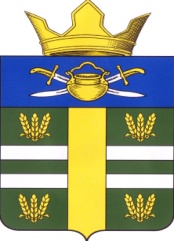 АДМИНИСТРАЦИЯ ПОПЕРЕЧЕНСКОГО СЕЛЬСКОГО ПОСЕЛЕНИЯКОТЕЛЬНИКОВСКОГО МУНИЦИПАЛЬНОГО РАЙОНАВОЛГОГРАДСКОЙ ОБЛАСТИПОСТАНОВЛЕНИЕот 18.10.2021 г.                                                                                             № 47 О проведении публичных слушаний по проекту «Внесение изменений в Правила землепользования и застройки Попереченского сельского поселения Котельниковского муниципального района Волгоградской области»В соответствии с Федеральным законом от 06.10.2003 г. № 131-ФЗ «Об общих принципах организации местного самоуправления в Российской Федерации», Градостроительным кодексом Российской Федерации, Уставом Попереченского сельского поселения Котельниковского муниципального района Волгоградской области, решением Совета народных депутатов Попереченского сельского поселения Котельниковского муниципального района Волгоградской области от 24.03.2020 г. № 24/37 «О порядке организации и проведения публичных слушаний по вопросам градостроительной деятельности на территории Попереченского сельского поселения Котельниковского муниципального района Волгоградской области», учитывая полученный от администрации Попереченского сельского поселения Котельниковского муниципального района Волгоградской области проект  «Внесение изменений в Правила землепользования и застройки Попереченского сельского поселения Котельниковского муниципального района Волгоградской области», постановляю:Провести по проекту «Внесение изменений в Правила землепользования и застройки Попереченского сельского поселения Котельниковского муниципального района Волгоградской области» (далее – проект) публичные слушания.Определить орган, ответственный за организацию и проведение публичных слушаний или поручить комиссии по подготовке проекта, Попереченского сельского поселения Котельниковского муниципального района Волгоградской области выступить организатором публичных слушаний;- публичные слушания по проекту провести в каждом населенном пункте Попереченского сельского поселения Котельниковского муниципального района Волгоградской области;- публичные слушания по проекту провести в соответствии с процедурой, предусмотренной Положением о порядке организации и проведения публичных слушаний по вопросам градостроительной деятельности на территории Попереченского сельского поселения Котельниковского муниципального района Волгоградской области, утвержденным решением Совета народных депутатов Попереченского сельского поселения Котельниковского муниципального района Волгоградской области от 24.03.2020 г. № 24/37.3. Настоящее постановление вступает в силу со дня его подписания.Глава Попереченского сельского поселенияКотельниковского муниципального района Волгоградской области                                                                            И.В. Великороднев